Publicado en Torrevieja el 26/08/2019 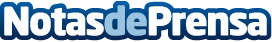 Cerrajeros Torrevieja AC ofrece una amplia lista de servicios de cerrajeríaLos servicios de Cerrajeros Torrevieja AC ofrecen un servicio urgente las 24 horas del día, los 365 días del añoDatos de contacto:Cerrajeros Torrevieja AChttps://www.cerrajerostorreviejaac.com 605 903 344Nota de prensa publicada en: https://www.notasdeprensa.es/cerrajeros-torrevieja-ac-ofrece-una-amplia Categorias: Bricolaje Valencia http://www.notasdeprensa.es